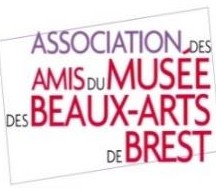 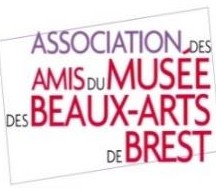 AMIS DU MUSEE DES BEAUX-ARTS DE BRESTMusée des Beaux-Arts - 24, rue Traverse - 29200 BRESTRôle des amis du musée des Beaux-Arts de BrestCette association a pour but :D’apporter son soutien moral et matériel au Musée des Beaux-arts de Brest.De faire du musée un lieu de rencontres, d’échanges de connaissances, une tribune d’actualités artistiques, un espace depromotion et de sensibilisation du public au patrimoine artistique et culturel du pays de Brest.De contribuer à l’enrichissement de ses collections, à l’amélioration de ses aménagements et de favoriser les actions demécénat pour le musée.Voici les objectifs auxquels souscrivent les adhérents pour soutenir et enrichir de façon efficace l’action du musée. L’association des amis du musée de Brest, association indépendante régie par la loi de 1901, appartient au Groupement des Amis des musées de Bretagne, à la fédération française des sociétés d’amis de musée (FFSAM), la FFSAM appartient elle-même à la fédération mondiale des amis de musées.AvantagesAccès gratuit et illimité aux collections permanentes et temporaires.Invitation aux vernissages.Visite commentée des expositionsCycle cinéma « Films d’Art » au cinéma « Les studios » à Brest (à partir de 5 €)Tarif préférentiel pour les conférences et les visites commentées.Informations régulières sur les activités du musée.Rencontres avec des artistes, historiens d’art, personnalités du monde artistique, plasticiens.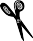 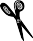 BULLETIN D’ADHESION : ANNEE 2024  (Validité de janvier à décembre)RenouvellementNom : . . . . . . . . . . . . . . . . . . . . . . . . . . . . . . . . . . . . . . . .	Prénom : . . . . . . . . . . . . . . . . . . . . . . . . . . . . . . . . .. . . . . . . . .Adresse : . . . . . . . . . . . . . . . . . . . . . . . . . . . . . . . . . . . . . . . . . . . . . . . . . . . . . Ville, code postal : . . . . . . . . . . . . . . . . . . . . . . . . . . ..  .  .  .  .  .  .  ……………………………………………………..N° de tél. : . . . . . . . . . . . . . . . . . . . . Adresse courriel : . . . . . . . . . . . . . . . . . . . . . . . . . . . . . . . . . . . . . . . . . . . . . . . . . . . . . . . . . . . . .. . . . . . . . . . .J’accepte que l’on communique mon adresse courriel au musée des Beaux-Arts de Brest :	OUI / NONJ’accepte d’être photographié lors des différentes manifestations culturelles de l’association : OUI / NONCotisation annuelle :Membre actif : 25 €	Couple : 40 €	Etudiant/chômeur/Non imposable : 11 € (sur justificatifs)Moins de 18 ans : Gratuit	Institutions/entreprises : 40€Membre donateur : A partir de 50 € (un reçu fiscal est délivré pour tout don au-dessus de 50€)Bulletin à retourner à l’adresse suivante, siège social de l’association :AMIS DU MUSEE DES BEAUX-ARTS DE BREST – Musée des Beaux-Arts - 24, rue Traverse – 29200 BRESTAdresse courriel :  contact.amismuseebrest@gmail.com	- Téléphone (musée) : 02 98 00 87 96www.musee.brest.fr	 Amis du Musée des Beaux-Arts de Brest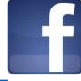 